FORMULAIRE DE DEMANDE D’ACCUEILMerci de répondre honnêtement et sincèrement à toutes les questionsComment avez-vous connu l’association GALGOS SANS FAMILLE : ___________________________________NOM DU CHIEN QUE VOUS SOUHAITEZ PRENDRE EN ACCUEIL :Nom :	Prénom :	Adresse :	CP : |___|___|___|___|___|	Ville : 	Email :	Tél. fixe : ____/____/____/____/____		Tel. portable : ____/____/____/____/____Age : 	ans	Profession : 	VOTRE FAMILLE Nombre d’adultes : 	  Nbre d’enfants : 	  Age des enfants : 	Un membre de la famille souffre-t-il d’une allergie en rapport avec les animaux : oui      non Une naissance est-elle prévue dans un avenir proche :	 oui 	non  LES ANIMAUX DE LA MAISONAvez-vous des animaux de compagnie ?Race des chiens : 	Comportement de vos animaux : 	Qui s’occupera du chien :	Où dormira-t-il la nuit :	Tous les membres de la famille sont-ils d’accord pour cet accueil ? oui 	non VETERINAIRE QUI SUIVRA L’ANIMALNom : 	Adresse : 	Tel :  ____/____/____/____/____VOS ABSENCES Combien de temps le chien restera-t-il seul dans la journée ? 	Quelles sont d’après vous les contraintes liées à la présence d’un chien ?	Où sera le chien pendant vos absences :	Rentrerez-vous le midi pour le sortir :			 oui 		non Que ferez-vous de l’animal qui vous a été confié pendant vos vacances : 	Le chien a-t-il accès à votre jardin pendant vos absences : 	oui 		non VOTRE HABITATION    A la campagne					  En ville   En banlieue					  En maisonAvez-vous un jardin : oui 	non 			Superficie :  _________________		Hauteur des clôtures : 	Hauteur du portail : 	 Types de clôtures : 	VOUS ET VOTRE ANIMAL Combien de temps de promenade accorderez-vous au chien que vous aurez en accueil ? 	ACCEPTEZ-VOUS DE :Donner régulièrement des nouvelles du chien pour le suivi ? 		oui 		non Nous envoyer des photos et nous autoriser à les publier sur nos sites ?	oui 		non Nous prévenir en cas de difficultés afin que nous puissions vous conseiller ? 	oui 		non Recevoir un bénévole avant et/ou après l’arrivée du chien afin de lui montrer le lieu où il vivra : oui  non Combien de kilomètres seriez-vous prêt à faire pour venir chercher le chien ?	|__|__|__| km	Seriez-vous prêt à éventuellement payer les frais de route ? oui 	non Je soussigné(e) M. ou Mme : 	Atteste sur l’honneur l’exactitude des informations que j’ai données sur ce document et certifie que, en aucun cas, je ne vendrai ou donnerai l’animal à qui que ce soit et ne le ferai euthanasier sous aucun prétexte sauf pour maladies graves.Je m’engage à joindre des photos (par mail) du jardin, clôtures, portail et du lieu de vie du chien que je souhaite accueillir.Signature du demandeur qui déclare avoir pris connaissance des clauses du présent formulaire y adhérer sans conditions ni restrictions (mention manuscrite : « lu et approuvé »)Fait à :	 le ___/___/20___Signature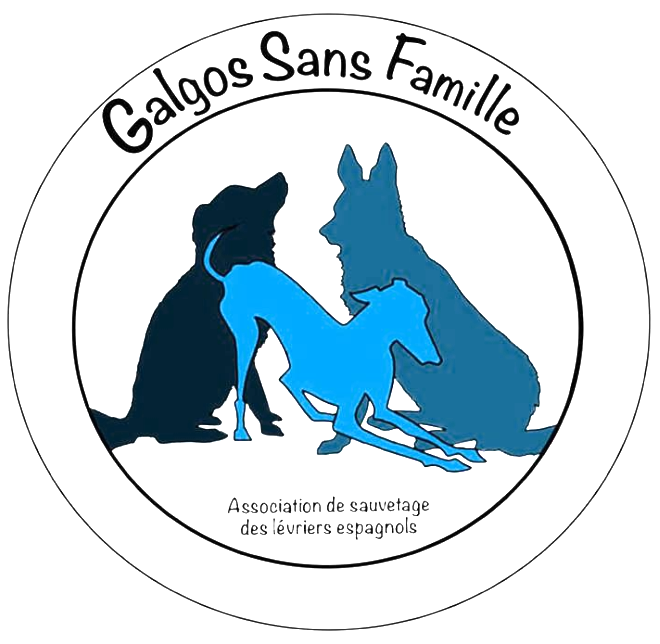 GALGOS SANS FAMILLE5 chemin de la bourgade31770 COLOMIERS(Association de protection animale loi 1901)N° W 313018947http://galgossansfamille.galgossansfamille@gmail.com 06 85 29 24 53Chats ?                    oui        non Chiens ?                  oui        non Sont-ils vaccinés ? oui        non Nombre ?_____________________Nombre ?_____________________Stérilisés ? oui      non Age ?_________________________Age ?_________________________